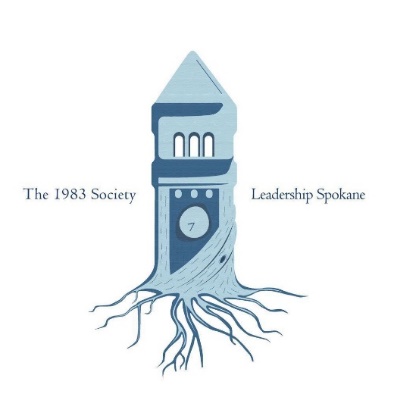 Leadership Spokane Alumni Newsletter- October 2021Event CalendarOctober 25th- Storytelling Event (6:00pm, Virtual)November 5th- Alumni Social Event (5:00pm, Location TBD)November 17th- Book Club Event (6:00pm, Location TBD)Leadership Spokane Alumni Storytelling Series Event- Monday, October 25th 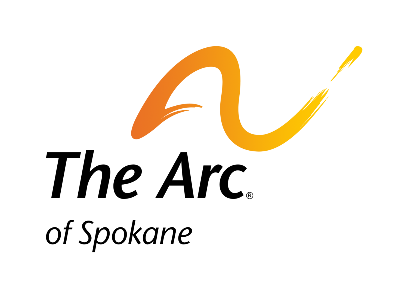 Our first virtual Alumni Storytelling Series event is just around the corner. On Monday, October 25th at 6:00pm Sima Thorpe, Executive Director of The Arc of Spokane and a member of the Leadership Spokane Class of 2004, will be our speaker. October is National Disability Employment Awareness month, which commemorates the many and varied contributions of people with disabilities to America’s workplaces and economy. Learn how The Arc of Spokane works to ensure that people with intellectual and developmental disabilities and their families have the support and services they need to be fully engaged in the community.Tune in on October 25th for another great Storytelling Series event. Zoom information is below: Join Zoom Meetinghttps://us06web.zoom.us/j/97587541071?pwd=WEpFQmdGbkszTjdnUE85VSsyVkViUT09 Meeting ID: 975 8754 1071Passcode: 869258Be a Part of an Alumni Scan Team! 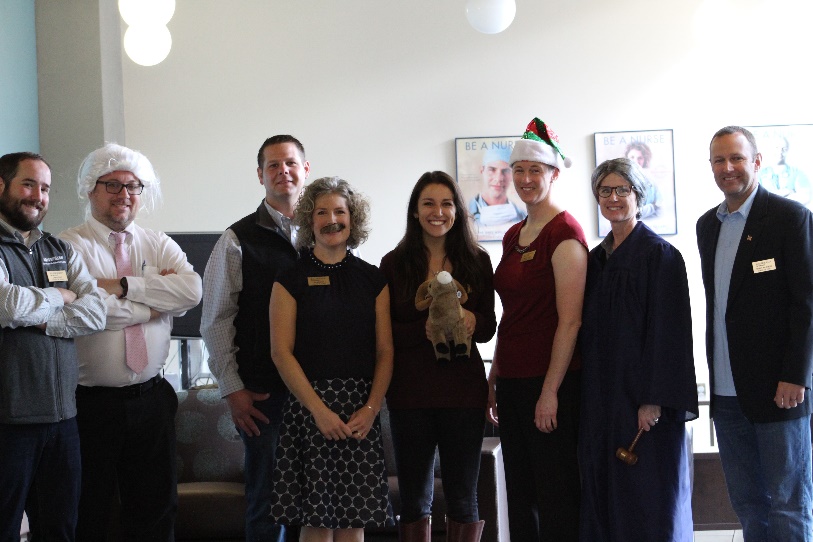 Calling all Leadership Spokane Alumni! Do you remember how much you had being part of a scan team? The opportunity to collaborate with fellow class members to build a presentation for a class day, and get to know each other better in the process? Now you have a chance to relive that experience by participating on an Alumni Scan team. A new feature this year, Alumni Scan teams are in charge of an hour of programming for each class day. The team can discuss the day’s topic with the Class of 2022 in any way they like, such as an activity, presentation, game etc. It’s up to you! We’re looking for a few alums to serve on each scan team during the following days: Governance (Nov. 5); Communication (Dec. 3); Diversity, Equity and Inclusion (Jan. 7); Education (Feb. 4); Human Needs (Mar. 4); Arts (Apr. 15); and Healthy Communities (May 6). If you are interested in signing up to be part of an Alumni scan team, email leadership@leadershipspokane.org. Book Club- Wednesday, November 17th   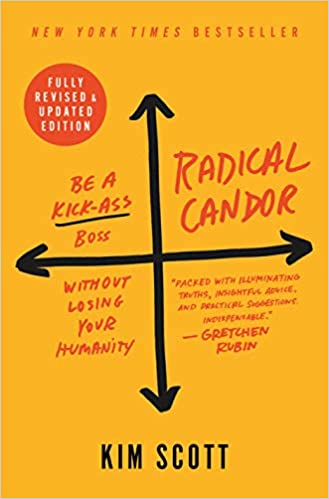 Our next book club event is slated for Wednesday, November 17th at 6:00pm. We’ll be examining the book Radical Candor: Be a Kick-Ass Boss Without Losing Your Humanity by Kim Scott. The book shows how caring personally and challenging directly can help you love your work and the people you work with. As a manager, you don’t have to choose between being a pushover and a jerk. The book is available anywhere you purchase books. The event will take 6:00pm, and the location (virtual or in-person) will be determined closer to the event. Stay tuned to next month’s newsletter and the Alumni Facebook group page for updates. You won’t want to miss this opportunity to converse about the book and how we can continue to become better leaders. We hope to see you on Wednesday, November 17th! Save the Date! Leadership Spokane Alumni Social Event- Friday, November 5th On Friday, November 5th at 5:00pm we’ll be hosting an Alumni social event following the conclusion of the Class of 2022’s class day. This is a great opportunity to meet other Leadership Spokane Alumni. Location details are being finalized; stay tuned to the Alumni Facebook Group page for updates on this event. Mark your calendars and plan to join us on November 5th! Become a 1983 Society Champion! 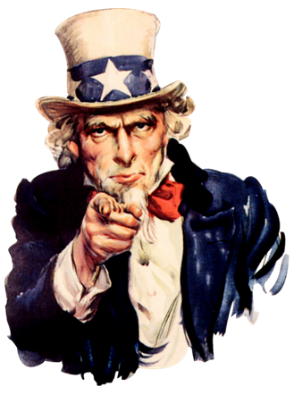 We are looking for Champions. Know any? The mission of The 1983 Society is to build and foster a legacy of leadership in the Spokane area through GROWth opportunities that effectively strengthen our community. As we continue to build off the successful rebrand to the 1983 Society we need Champions, Leadership Spokane Alumni from previous class years that would help reach out to their classmates and find out what excites them to give back to Leadership Spokane and to help us G.R.O.W.: Give back in a variety of ways to help sustain, strengthen, and grow the Leadership Spokane organization in the community.Relationships grow more deeply with your class members and other fellow alumni through business/organization networking and social events.Outreach grows in the community through donations, service projects and volunteer opportunities.Wisdom and learning grow by attending alumni educational programming, book clubs, storytelling, and special events.Do you think you could be a “Champion” for your Best Class Ever? Please reach out to the 1983 Society and see how you can help. You can email Britt DeTienne at bdetienne@spokaneairports.net. 